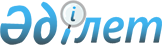 О внесении изменений в приказ Министра финансов Республики Казахстан от 26 апреля 2018 года № 487 "Об утверждении типового кодекса деловой и профессиональной этики оценщиков и требований к рассмотрению палатой оценщиков обращений касательно нарушения ее членами требований Закона Республики Казахстан от 10 января 2018 года "Об оценочной деятельности в Республике Казахстан", стандартов и правил палаты оценщиков"Приказ Заместителя Премьер-Министра - Министра финансов Республики Казахстан от 18 мая 2022 года № 512. Зарегистрирован в Министерстве юстиции Республики Казахстан 19 мая 2022 года № 28131
      ПРИКАЗЫВАЮ:
      1. Внести в приказ Министра финансов Республики Казахстан от 26 апреля 2018 года № 487 "Об утверждении типового кодекса деловой и профессиональной этики оценщиков и требований к рассмотрению палатой оценщиков обращений касательно нарушения ее членами требований Закона Республики Казахстан от 10 января 2018 года "Об оценочной деятельности в Республике Казахстан", стандартов и правил палаты оценщиков" (зарегистрирован в Реестре государственной регистрации нормативных правовых актов под № 16897) следующие изменения:
      заголовок приказа изложить в следующей редакции:
      "Об утверждении типового кодекса деловой и профессиональной этики оценщиков и требований к рассмотрению палатой оценщиков обращений касательно нарушения ее членами требований Закона Республики Казахстан "Об оценочной деятельности в Республике Казахстан", стандартов и правил палаты оценщиков";
      преамбулу приказа изложить в следующей редакции:
      "В соответствии с подпунктом 10) статьи 30 Закона Республики Казахстан "Об оценочной деятельности в Республике Казахстан" ПРИКАЗЫВАЮ:";
      подпункт 2) пункта 1 изложить в следующей редакции:
      "2) требования к рассмотрению палатой оценщиков обращений касательно нарушения ее членами требований Закона Республики Казахстан "Об оценочной деятельности в Республике Казахстан", стандартов и правил палаты оценщиков согласно приложению 2 к настоящему приказу."; 
      В Типовом кодексе деловой и профессиональной этики оценщиков, утвержденном указанным приказом:
      пункт 1 изложить в следующей редакции:
      "1. Настоящий типовой кодекс деловой и профессиональной этики оценщиков (далее – Кодекс) разработан в соответствии с Законом Республики Казахстан "Об оценочной деятельности в Республике Казахстан" и определяет требования к деловой и профессиональной этике оценщиков при выполнении ими профессиональных обязанностей.";
      Требования к рассмотрению палатой оценщиков обращений касательно нарушения ее членами требований Закона Республики Казахстан от 10 января 2018 года "Об оценочной деятельности в Республике Казахстан", стандартов правил палаты оценщиков, утвержденные указанным приказом, изложить в новой редакции согласно приложению к настоящему приказу.
      2. Департаменту методологии бухгалтерского учета, аудита и оценки Министерства финансов Республики Казахстан в установленном законодательном Республики Казахстан порядке обеспечить:
      1) государственную регистрацию настоящего приказа в Министерстве юстиции Республики Казахстан;
      2) размещение настоящего приказа на интернет-ресурсе Министерства финансов Республики Казахстан;
      3) в течение десяти рабочих дней после государственной регистрации настоящего приказа в Министерстве юстиции Республики Казахстан представление в Департамент юридической службы Министерства финансов Республики Казахстан сведений об исполнении мероприятий, предусмотренных подпунктами 1) и 2) настоящего пункта.
      3. Настоящий приказ вводится в действие по истечении десяти календарных дней после дня его первого официального опубликования. Требования к рассмотрению палатой оценщиков обращений касательно нарушения ее членами требований Закона Республики Казахстан "Об оценочной деятельности в Республике Казахстан", стандартов и правил палаты оценщиков Глава 1. Общие положения
      1. Настоящие требования к рассмотрению палатой оценщиков обращений касательно нарушения ее членами требований Закона Республики Казахстан "Об оценочной деятельности в Республике Казахстан" (далее – Закон), стандартов и правил палаты оценщиков устанавливают требования к рассмотрению обращений (далее – Требования).
      2. Обращения рассматриваются в соответствии с Административным процедурно-процессуальным Кодексом Республики Казахстан (далее – АППК). Глава 2. Процедура рассмотрения обращений
      3. Обращения в палату оценщиков, поданные в порядке, установленном пунктом 6 настоящих Требований, подлежат обязательному приему, регистрации, учету, рассмотрению. Заявителю направляется ответ о результатах рассмотрения обращения, в том числе акт проверки (при его наличии).
      4. Отказ в приеме обращения, соответствующего требованиям пункта 6 настоящих Требований, запрещается.
      5. Обращение, не соответствующее требованиям пункта 6 настоящих Требований, но содержащее сведения о готовящихся или совершенных уголовных правонарушениях либо об угрозе государственной или общественной безопасности подлежит немедленному перенаправлению в государственные органы в соответствии с их компетенцией.
      6. В обращении заявителя в палату оценщиков, поданном в письменной форме либо в форме электронного документа указываются:
      1) фамилия, имя, отчество (при его наличии), индивидуальный идентификационный номер, почтовый адрес физического лица либо наименование, почтовый адрес, бизнес-идентификационный номер юридического лица, фамилия, имя, отчество при его наличии) первого руководителя, фамилия, имя, отчество (при его наличии) представителя по доверенности (при ее приобщении к обращению);
      2) абонентский номер сотовой связи и электронный адрес физического лица либо первого руководителя юридического лица, либо представителя по доверенности;
      3) наименование палаты оценщиков и (или) должностного лица, которому подается обращение;
      4) нарушения членом палаты оценщиков требований законодательства Республики Казахстан в области оценочной деятельности;
      5) дата подачи обращения;
      6) подпись заявителя или его представителя;
      7) перечень прилагаемых к обращению документов и иной информации.
      7. При несоответствии обращения требованиям, установленным пунктом 6 настоящих Требований, палата оценщиков указывает заявителю, каким требованиям не соответствует обращение, устанавливает разумный срок для приведения его в соответствие с требованиями.
      8. Палата оценщиков возвращает обращение, если заявитель не привел его в соответствие с требованиями пункта 6 настоящих Требований в срок, установленный палатой оценщиков.
      9. Возврат обращения не препятствует повторному обращению.
      10. Решение о проведении проверки оформляется соответствующим приказом исполнительного органа палаты оценщиков и выполняется специализированным органом палаты оценщиков, осуществляющим контроль за соблюдением членами палаты оценщиков требований законодательства Республики Казахстан в области оценочной деятельности, стандартов и правил палаты оценщиков, рассмотрения обращений на действия членов палаты оценщиков (далее – специализированный орган палаты оценщиков).
      11. Уведомление (извещение) заявителя проводится в следующем порядке:
      1) заявитель извещается о времени и месте проведения заслушивания или иных мероприятий, необходимых для осуществления административной процедуры;
      2) уведомление (извещение) направляется заказным письмом с уведомлением о его вручении, телефонограммой или телеграммой, текстовым сообщением по абонентскому номеру сотовой связи или по электронному адресу либо с использованием иных средств связи, обеспечивающих фиксацию извещения или вызова;
      3) если по указанному адресу заявитель фактически не проживает, уведомления (извещения) направляются по юридическому адресу или по месту его работы.
      Уведомления (извещения), адресованные юридическому лицу, направляются по месту его нахождения;
      4) при отказе заявителя принять уведомление (извещение) лицо, доставляющее или вручающее его, делает соответствующую отметку на уведомлении (извещении), которое возвращается в палату оценщиков, должностному лицу.
      12. Рассмотрение обращения, подлежит прекращению при наличии хотя бы одного из следующих обстоятельств:
      1) имеется решение специализированного органа палаты оценщиков о подтверждении или отсутствии фактов нарушения членом палаты оценщиков о том же предмете и по тем же основаниям, которые указаны в обращении;
      2) имеется вступивший в законную силу судебный акт, вынесенный в отношении того же лица, о том же предмете и по тем же основаниям;
      3) палатой оценщиков принят отзыв обращения от заявителя. Глава 3. Порядок рассмотрения обращений
      13. Обращение, для рассмотрения которого не требуется получение информации от иных субъектов, должностных лиц либо проверка с выездом на место, рассматривается в течение пятнадцати календарных дней со дня его поступления.
      Обращение, для рассмотрения которого требуется получение информации от иных субъектов, должностных лиц либо проверка с выездом на место, рассматривается и по нему принимается решение в течение тридцати календарных дней со дня его поступления.
      Срок административной процедуры, возбужденной на основании обращения, продлевается мотивированным решением руководителя специализированного органа или его заместителя на разумный срок, но не более чем до двух месяцев ввиду необходимости установления фактических обстоятельств, имеющих значение для правильного рассмотрения обращения, о чем извещается заявитель и (или) член палаты оценщиков в течение трех рабочих дней со дня продления срока.
      14. При наличии не вступившего в силу судебного акта, вынесенного в отношении того же лица, о том же предмете и по тем же основаниям, рассмотрение обращения приостанавливается до вступления судебного акта в законную силу либо до его отмены.
      15. В ходе проведения проверки исследованию подлежат только факты, указанные в обращении.
      16. По результатам рассмотрения обращения, проведенной специализированным органом палаты оценщиков, выносится предварительное решение о подтверждении или отсутствии фактов нарушения членом палаты оценщиков требований Закона, стандартов и правил палаты оценщиков.
      17. Заявителю и члену палаты оценщиков, в отношении которого направлено обращение, специализированным органом палаты оценщиков предоставляется возможность выразить свою позицию к предварительному решению, о котором они уведомляются заранее, но не позднее чем за три рабочих дня до принятия решения.
      Заслушивание осуществляется путем:
      1) приглашения заявителя и члена палаты оценщиков, в отношении которого направлено обращение, на заслушивание по предварительному решению, в том числе, посредством видеоконференцсвязи или иных средств коммуникации;
      2) использования информационных систем;
      3) иных способов связи, позволяющих заявителю и члену палаты оценщиков, в отношении которого направлено обращение, изложить свою позицию.
      18. Заявитель и член палаты оценщиков, в отношении которого направлено обращение, вправе предоставить или высказать возражение к предварительному решению в срок не позднее двух рабочих дней со дня его получения.
      19. Специализированный орган палаты оценщиков составляет протокол заслушивания.
      В протоколе заслушивания указываются:
      1) место и дата заслушивания, время его начала и окончания;
      2) наименование палаты оценщиков, фамилии и инициалы должностного лица, секретаря;
      3) сведения о заявителе, члене палаты оценщиков, в отношении которого направлено обращение, и (или) ином лице, на законных основаниях участвующем в заслушивании;
      4) содержание рассматриваемого вопроса;
      5) содержание объяснений, вопросов и ответов, выступлений участвующих лиц.
      20. По результатам проведенной проверки специализированным органом палаты оценщиков на основании поступившего обращения составляется акт проверки, включающий в себя следующие сведения:
      дату составления акта проверки;
      сведения о члене палаты оценщиков, в отношении которого проводилась проверка: фамилия, имя, отчество (при его наличии), номер свидетельства о членстве в палате оценщиков;
      вид проверки;
      основание проведения проверки, предмет проверки;
      решение о проведении проверки (дата и номер);
      период проверки (даты начала и окончания проверки);
      материалы проверки с указанием источников их получения (документы и информация);
      результаты исследования фактов, указанных в обращении, описание выявленных нарушений либо информацию об отсутствии нарушений;
      сведения об оценщиках, проводивших проверку (фамилия, имя, отчество (при его наличии) должность);
      подписи лиц, проводивших проверку;
      информацию, установленную внутренними документами палаты оценщиков.
      21. По результатам рассмотрения обращения специализированный орган палаты оценщиков принимает решение о подтверждении или отсутствии фактов нарушения членом палаты оценщиков требований Закона, стандартов и правил палаты оценщиков.
      22. Специализированный орган палаты оценщиков предоставляет заявителю и члену палаты оценщиков, в отношении которого направлено обращение, возможность ознакомления с материалами рассмотрения обращения в срок не позднее трех рабочих дней со дня заявления ходатайства.
      При ознакомлении заявителя и члена палаты оценщиков, в отношении которого направлено обращение, с материалами проверки, специализированный орган палаты оценщиков обеспечивает соблюдение Закона Республики Казахстан "О государственных секретах". Глава 4. Процедура обжалования
      23. При несогласии с решением палаты оценщиков, а также с актом проверки заявитель и (или) член палаты оценщиков, в отношении которого направлено обращение, обжалует действие (бездействие), связанное с принятием решения, представив соответствующее письменное обращение в коллегиальный орган управления палаты оценщиков не позднее трех месяцев со дня, когда заявителю и (или) члену палаты оценщиков, в отношении которого направлено обращение, стало известно о принятии решения или совершения действия (бездействия)
      Пропущенный для обжалования срок не является основанием для отказа в принятии жалобы коллегиальным органом палаты оценщиков. Причины пропуска срока выясняются при рассмотрении жалобы и являются одним из оснований для отказа в удовлетворении жалобы.
      24. Палатой оценщиков прием, регистрация, учет, возврат и отзыв жалобы осуществляются в соответствии с положениями пунктов 3, 4, 5, 6, 7, 8 и 9 Главы 2 настоящих Требований.
      25. Жалоба рассматривается коллегиальным органом палаты оценщиков, которым определяются предмет и пределы исследования фактических обстоятельств.
      Срок рассмотрения жалобы составляет двадцать рабочих дней со дня поступления жалобы.
      26. Коллегиальный орган палаты оценщиков проводит заслушивание заявителя в соответствии с положениями пунктов 17 и 19 настоящих Требований.
      27. Коллегиальный орган палаты оценщиков обеспечивает возможность ознакомления заявителя с материалами рассмотрения жалобы в соответствии с положениями пункта 22 настоящих Требований.
      28. Коллегиальный орган палаты оценщиков принимает одно из следующих решений:
      1) об оставлении жалобы без удовлетворения;
      2) о направлении материалов рассмотрения жалобы в специализированный орган палаты оценщиков для осуществления проверки с указанием допущенных нарушений и предложениями по их устранению;
      3) об оставлении жалобы без рассмотрения
					© 2012. РГП на ПХВ «Институт законодательства и правовой информации Республики Казахстан» Министерства юстиции Республики Казахстан
				
      Заместитель Премьер-Министра- Министр финансовРеспублики Казахстан

Е. Жамаубаев
Приложение к приказу
Заместителя Премьер-Министра
- Министра финансов
Республики Казахстан
от 18 мая 2022 года № 512Приложение 2 к приказу
Министра финансов
Республики Казахстан
от 26 апреля 2018 года № 487 